Turnover of Agricultural Products on Green - markets– II quarter 2018 –Total turnover value of agricultural products on green-markets in the Republic of Serbia in the first six months of 2018, relative to the same period 2017, decreased by 1.6% at current prices. Referring to the value structure of turnover of agricultural products on green-markets in 2018, the most noted were the following groups of products: vegetables (26.9%), fruit and grapes (22.1%), milk and dairy products (16.5%) and poultry and eggs (15.3%).1. Turnover by regions2. Turnover by groups of products3. Turnover of the selected productsREPUBLIC OF SERBIAMethodological notesData are collected from the regular statistical survey “Monthly report on turnover of agricultural products on green-markets”. The report is provided by public and other enterprises that offer services related to renting selling space for green-markets and for other market services. Sale of agricultural products on green-markets includes direct sale performed by agricultural holdings to final consumers, on organized (green or so-called peasant-provisory) markets. Turnover that is performed on green-markets by enterprises (via their retail trade shops) and individual trade shops is not considered to be turnover on green-markets and is not presented in this statistical release. Starting from 1999 the Statistical Office of the Republic of Serbia has not at disposal and may not provide available certain data relative to AP Kosovo and Metohija and therefore these data are not included in the coverage for the Republic of Serbia (total).More detailed methodological explanations of this survey are available on the website of the Statistical Office of the Republic of Serbia: http://www.stat.gov.rs/istrazivanja/methodology-and-documents/?a=21&s=0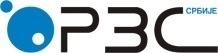 Republic of SerbiaStatistical Office of the Republic of SerbiaISSN 0353-9555STATISTICAL RELEASESTATISTICAL RELEASEPМ13Number 242 - Year LXVIII, 03.09.2018Number 242 - Year LXVIII, 03.09.2018Turnover statisticsTurnover statisticsSERB242 PМ13 030918Turnover, thousand RSDTurnover, thousand RSDTurnover, thousand RSDTurnover, thousand RSDTurnover, thousand RSDIndices,                                 current pricesIndices,                                 current pricesIV–VI 2018I–VI 2018201820182018Indices,                                 current pricesIndices,                                 current pricesIV–VI 2018I–VI 2018IVVVIIV–VI 2018IV–VI 2017I–VI 2018I–VI 2017REPUBLIC OF SERBIA939226016760220284076931017733449718101.898.4SRBIJA – SEVER605847410894073180787119608662289737102.2101.7Beogradski region43230167718809125607313791031687841102.3101.4Region Vojvodine17354583175265551798581763601896102.0102.4SRBIJA – JUG33337865866147103289711409071159982101.192.9Region Šumadije i Zapadne Srbije21039493675980667489725424711036107.998.5Region Južne i Istočne Srbije1229837219016736540941548344894591.384.7Region Kosovo i Metohija.....................Turnover, thous. RSD  Turnover, thous. RSD  Indices, current pricesIndices, current pricesIndices, current pricesIndices, current pricesIndices, current pricesIV–VI 2018I–VI 2018IV–VI 2018IV–VI 2017I–VI 2018I–VI 2017TotalTotalTotalIV–VI 2018I–VI 2018IV–VI 2018IV–VI 2017I–VI 2018I–VI 2017IV 2018IV 2017V 2018V 2017VI 2018VI 2017REPUBLIC OF SERBIA939226016760220101.898.4100.399.2105.6Cereals and produces thereof 10828020545299.097.6100.495.9100.7Vegetables 27948164516804100.899.694.897.0109.1Fruit and grapes21058753702465102.8106.3107.4105.997.7Fruit preparations 106256321204120.8117.9116.1110.6144.4Poultry and eggs1384892256426490.089.683.189.899.3Milk and dairy products1434949277081993.090.3100.686.292.8Honey 19676939164296.5101.494.899.295.7Wood 492391810284198.495.2138.6161.7491.1Fish89983191239104.4102.0110.5104.097.1Other products6780481286047115.6109.4135.0110.5104.1Quantities, tonsQuantities, tonsIndicesIndicesIndicesIndicesIndicesIV–VI 2018I–VI 2018IV–VI 2018IV–VI 2017I–VI 2018I–VI 2017TotalTotalTotalIV–VI 2018I–VI 2018IV–VI 2018IV–VI 2017I–VI 2018I–VI 2017IV 2018IV 2017V 2018V 2017VI 2018VI 2017Wheat and rye46787180.281.270.781.389.3Maize, grains1102211977.981.584.476.873.5Wheat flour141270105.0112.9101.0107.5106.5Maize flour244498100.1102.2101.093.6105.9Potatoes774914378108.399.180.892.7176.5Beans7961586100.199.595.799.0105.9Peppers, fresh 11681470108.7111.0118.0109.6106.6Tomatoes2607303495.097.5105.698.190.8Cucumbers26663054110.4109.592.8141.796.2Cabbage (fresh)2586489067.381.780.453.177.1Carrots2152420297.698.1100.199.294.0Onions (heads)2961557582.886.777.478.692.1Apples, edible3853893884.683.577.490.189.9Pears29669897.8102.2102.4106.190.7Cherries84884895.995.9427.4105.088.7Walnuts, shelled43993597.297.595.896.899.2Strawberries15661584108.9108.9114.4110.9105.0Oranges and mandarins1699387185.388.998.2101.061.7Lemon7541576101.598.591.7120.893.8Slaughtered and cleaned chicken1418277793.296.687.697.095.4Eggs (consumption), thous. units7884513875892.990.187.389.6103.6Salt cream “Кајмак”5411069100.1102.9106.995.598.4Cheese2879547488.784.095.880.989.8Honey26252194.397.592.796.094.1Fuel wood,  thousand m3117188212.099.2152.0177.2474.3Fish (rivers and lakes)18338299.696.3105.999.192.4Contact:  slavica.jotanovic@stat.gov.rs  phone: 011 2412-922  ext. 330	Published and printed by: Statistical Office of the Republic of Serbia, 11 050 Belgrade, Milana Rakica 5Phone: +381 11 2412922 (telephone exchange) ● Fax: +381 11 2411260 ● www.stat.gov.rs  Responsible: Dr Miladin Kovačević, DirectorCirculation: 20 • Periodicity: quarterly